NATIONAL ASSEMBLYQUESTION FOR WRITTEN REPLY QUESTION NO: 76			 				Ms V van Dyk (DA) to ask the Minister of Communications: What is the term of office for each (a) chairperson and (b) member of each board of the entities reporting to her? 							   NW82EREPLYBrand South Africa (BSA)Independent Communications Authority of South Africa (ICASA)Media Development and Diversity Agency (MDDA)Film and Publication Board (FPB)South African Broadcasting Cooperation (SABC)Approved/ Not approved_______________________________Ms Mmamoloko Kubayi-Ngubane MP,Minister Date: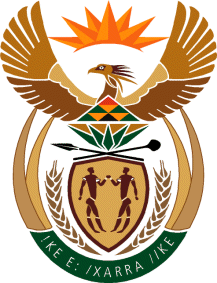 MINISTRY OF COMMUNICATIONS
REPUBLIC OF SOUTH AFRICAPrivate Bag X 745, Pretoria, 0001, Tel: +27 12 473 0164   Fax: +27 12 473 0585Tshedimosetso House,1035 Francis Baard Street, Tshedimosetso House, Pretoria, 1000TITLEFIRSTNAMESURNAMEPOSITIONAPPOINTMENT DATEEND OF TERMMsKhanyisileKweyama Trustee Chairperson20/04/201619/04/2019MsBabalwaNgonyama Deputy Chairperson20/04/201619/04/2019MrArthur MafokateTrustee20/04/201619/04/2019MrGeoffreyRothschildTrustee 05/12/2017 04/12/2020MsGivenSibiya Trustee20/04/201619/04/2019MsJanineHillsTrustee20/04/201619/04/2019MrKuseni DlaminiTrustee20/04/201619/04/2019MsLehlohonoloBonokoTrustee20/04/201619/04/2019TITLEFIRSTNAMESURNAMEPOSITIONAPPOINTMENT DATEEND OF TERMMrLucasMakhubelaTrustee25/04/201624/04/2019MrMphoMakwana Trustee20/04/201619/04/2019MsMuditambiRaveleTrustee20/04/201619/04/2019MrMzimkuluMalungaTrustee20/04/201619/04/2019MrRashidLombardTrustee20/04/201619/04/2019MrStavrosNicolaou Trustee20/04/201619/04/2019MsThembiKuneneTrustee20/04/201619/04/2019TITLEFIRSTNAMESURNAMEPOSITIONAPPOINTMENT DATEEND OF TERMMrRubbenMohlalogaChairperson08/01/201807/01/2023Ms ThembekaSimaneCouncillor01/02/201831/01/2022Ms NomondeGongxeka-SeopeCouncillor01/02/201831/01/2022MrParisMashileCouncillor                                03/04/201602/04/2020Mr Peter ZimriCouncillor03/04/201602/04/2020Mr KeabetsweModimoengCouncillor03/04/201602/04/2020MsBontlenyanaMokheleCouncillor03/04/201602/04/2020AdvDimakatsoQochaCouncillor28/09/201727/09/2021Ms Palesa KadiCouncillor28/09/201727/09/2021TITLEFIRSTNAMESURNAMEPOSITIONAPPOINTMENTDATEEND OF TERMMr Musa SishangeActing Chairperson17/06/201516/06/2018Mr NkgakgaMonareBoard member15/09/201730/08/2018MsNombekoMbavaBoard member01/11/201731/10/2020MsMartinaDella-TognaBoard member01/11/201731/10/2020TITLEFIRSTNAMESURNAMEPOSITIONAPPOINTMENT DATEEND OF TERMMrsNandisile Thoko MpumlwanaChairperson02/12/201501/12/2020MsModjadji SarahMangena Deputy Chairperson02/12/201501/12/2020MsNatalie CarolineSkeepersCouncil member02/12/201501/12/2020Mr Matone StephenDitlhake Council member02/12/201501/12/2020MsNobantu SizolibusaDubazanaCouncil member02/12/201501/12/2020MsNomvuyiso MhlakazaCouncil member13/03/201712/03/2022Adv Lufuno TokyoNevondweCouncil member02/12/201501/12/2020MsYoliswa MakhasiCouncil member02/12/201501/12/2020Adv Nkhumeleni Mudunungu Council member02/12/201501/12/2020Appeal tribunal (FPB)Appeal tribunal (FPB)Appeal tribunal (FPB)Appeal tribunal (FPB)Appeal tribunal (FPB)Appeal tribunal (FPB)Mr ChristopherMamathuntshaChairperson7/12/201606/12/2021Ms NonkolisoSigcaumember7/12/201606/12/2021Ms Samukelisiwe Kheswamember7/12/201606/12/2021AdvThembelihleMapapi-Ndlovumember7/12/201606/12/2021Ms MankoTsoehlisimember7/12/201606/12/2021Mr SizweSnailmember7/12/201606/12/2021Mr LutendoMaladamember7/12/201606/12/2021ProfAdelaideMagwazamember7/12/201606/12/2021TITLEFIRSTNAMESURNAMEPOSITIONAPPOINTMENT DATEEND OF TERMMrBongumusaMakhathiniChairperson16/10/201715/10/2022Ms FébéPotgieter-GgubuleDeputy Chairperson16/10/201715/10/2022Ms Khanyisile KweyamaMember16/10/201715/10/2022Mr MathathaTseduMember16/10/201715/10/2022MrKrishNaidooMember16/10/201715/10/2022Mr John MatisonMember16/10/201715/10/2022Mr MichaelMarkovitzMember16/10/201715/10/2022MrVictorRambauMember16/10/201715/10/2022Mr Dinkwanyana MohubaMember16/10/201715/10/2022Mr JackPhalaneMember16/10/201715/10/2022